Osobní zájmena (lične/osobne zamjenice)jednotné číslo•   Tvary s hvězdičkou označují nepřízvučné tvary zájmen, tzv. příklonky (zanaglasnice, enklitike).Použití přízvučných tvarů:□ při zdůraznění – př. Čula sam njega.                             př. Kupila sam njemu bombone.                             př. Vrati njoj olovku.□ na začátku věty – př. Njega sam čula.                               př. Njemu sam kupila bombone.                               př. Njoj vrati knjigu.□ po předložkách – př. Često s nama izlazi.                               př. Stalno o njemu govori.                               př. Budi pored mene!•     V ostatních případech používáme nepřízvučné tvary zájmen.•   Za předložkami se používají výhradně přízvučné tvary zájmen, a to ve všech pádech, kromě akuzativu. V akuzativu mohou za předložkami stát i nepřízvučné tvary, ale pouze tyto: me, te, se, nj, nju. V tomto případě se předložky před nepřízvučnými tvary prodlužují samohláskou a:preda me		preda te	kroza me	kroza te	kroza nj      preda seuza me		uza te		nada me	nada te	nada njupoda me		poda teV akuzativu jednotného čísla máme pro ženský rod dvě příklonky: ju, je. Podle nejnovějších chorvatských gramatik jsou si v použití oba dva tvary rovnocenné, přesto se často dává přednost tvaru ju.Základní pravidla použití ju, je:Nachází-li se příklonka ju před slovem, které končí na slabiku ju (piju, kupuju), použijme příklonku je: př. Iako im cedevita ne paše, piju je.Nachází-li se příklonka je za slovem, které končí slabikou je (prije, pije, grije...), použijeme příklonku ju: př. Grije ju ljubav.Doplňte odpovídající tvar zájmena!1. Otišla je u Dansku radi            (ona).2. Pokazala            (on) je sliku Splita i on se u               (ona) odmah zaljubila.3. Otpratila          (on) je na kolodvor i           (on)           (ona) je zagrlio.4. Je li          (ona) napokon shvatila taj vic?5. Doći ću do                 (on) sutra.6. Jesi li          (ona) pitala za tu priču?7. Preda           (on) je jučer iskočio veliki ružni pas.8. Rado bismo s              (ona) išli u kazalište.9. Priča se o                 (ona) da je varalica.10. Već sam               (on) o tome pričala.11. Rekao je da                     (ona) je vidio u centru.12.               (ti) volim, a ne           (ona).14. Sa            (ti) možemo uvijek računati.15. Vrati          (ona) tu olovku!16. Dogovoreno,             (ona) to tako apsolutno odgovara.17. Pozvao           (on) je u kazalište i            (on) se ta ideja svidjela.19. Reci                    (ja) o čemu to govoriš.20. Pozvla         (on) je k                  (sebe).21.                 (on) se to uopće ne sviđa!22. Danas sam na fakultetu vidjela Igora, sutra s               (on) idem na kavu.23. S                (ona) se tako dobro razgovara, osjećam kao da se poznajemo oduvijek.24. Imam za              (ti) lijepi poklon.25. Oko                (on) je uvijek puno ljudi.26. O                (ona) se svašta priča, ali skoro ništa nije istina.29. Jučer su                (ona) došli prijatelji iz Češke.30. Jučer sam             (ona) srela u kinu.31. Dođi do                  (ja)!32. Pogledaj             (ona) kako se smije!33.            (ti) sam kupila taj sladoled, a ne             (on).35. Često o                (on) govori, mislim da se u               (on) zaljubila.36. Morate ići s             (ona) u taj restoran.37. Grije             (ona) ljubav.38. Volim čaj. Pijem           (on) svaki dan.39. Ona              (on) je pozvao na kavu.Osobní zájmena (lične/osobne zamjenice)množné čísloCviční I.Doplňte odpovídající tvar zájmena!1. Otišla je iz Hrvatske radi            (one).2. Pokazao            (mi) je kartu Splita jer nismo znali gdje trebamo ići. 3. Otpratio          (mi) je na željeznički kolodvor.5. Doći ću do                 (oni) sutra.6. Jesi li          (oni) pitala za taj izlet?7. Preda           (mi) je stao neki čudan čovjek.8. Rado bismo s              (vi) išli u kazalište, ali nemamo vremena.9. Priča se o                 (oni) da su ljubavnici.10. Već sam               (vi) o tome pričala.11. Rekao je da                     (mi) je vidio u centru.12.               (vi) to govorim, a ne           (oni).13. To su Nebojša i Jospipa, s             (oni) ćemo ovo ljeto otići na more.14. Na            (mi) možeš uvijek računati.15. Vrati          (mi) taj novac.16. Dogovoreno,             (mi) to tako apsolutno odgovara.17. Pozvao           (mi) je na večeru.18. Više          (vi) ne vjerujem, uvijek           (mi) lažete.19. Reci                    (oni) zašto si to uradio.20. Pozvao         (oni) je u restoran.21.                 (mi) se to uopće ne sviđa!23. S                (vi) se jako dobro razgovara, osjećam kao da se poznajemo oduvijek.24. Imam za              (oni) jednu novost.25. Oko                (vi) je uvijek puno ljudi.26. O                (one) se svašta priča, ali nemoj tome vjerovati.27. Imamo novu kuću, dođi                (mi) posjetiti.28. Vjeruj            (mi), govorimo            (ti) istinu.29. Jučer su                (mi) došli susjedi u posjet, ponekad se družimo s 		 (oni).30. Jučer sam             (oni) srela u trgovini.31. Dođi do                  (mi)!32. Pogledaj             (oni) kako se grle!33.            (oni) sam kupila taj sladoled, a ne             (vi).34. Slušaj             (mi), mislimo to ozbiljno!36. Morate ići s             (mi) u taj restoran.37. Grije             (mi) ljubav.39. On              (one) je pozvao na kavu.40. Konobar           (oni) je dao račun i             (oni) su           (on) platili.41. Odgovara               (vi) taj datum?42. Računajte s               (mi), sto po sto ćemo doći na taj tulum.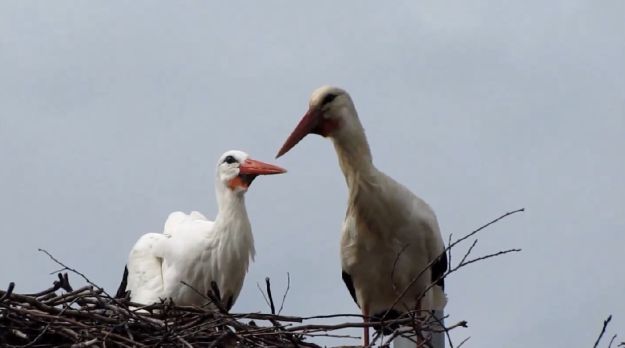 JEDNA od najljepših ljubavnih priča iz 				 (životinjski svijet) dobila je nastavak - dvanaesti po redu.Naime, Malenoj su još prije 20 godina ostala slomljena krila nakon što su je prije ozlijedili lovci i ne leti na jug pa njezin dugogodišnji partner, rodan Klepetan, 				 (svaka godina) putuje u 			 (Hrvatska) kako bi posjetio Malenu, piše eBrod.Dvanaesti je put prešao 13 i pol tisuća kilometara kako bi se vratio 				 (Malena) za koju brine umirovljenik Stjepan Vokić, koji o Malenoj skrbi u 		 (dvorište) područne škole "Ivana Brlić Mažuranić" u 				 (Brodski Varoš).Međutim, ova "ljubavna" priča ima i 				(druga strana) uNaime, mnogi o   	                   (roda, pl) pišu, a Stjepan Vokić o Malenoj već više od 20 godina brine sam."Cijelu ovu godinu nitko me iz 				(gradska uprava) i Turističke zajednice nije posjetio ili upitao kako sam i imam li s čime skrbiti o Malenoj. Stid me reći, molim prijatelje da me odvezu na kanale da bi Malenoj uhvatio koju ribicu jer za benzin i hrenovke nemam novaca", rekao je prošle godine Stjepan Vokić.m. r.ž. r.s. r.NjationonaonoGmene, me٭tebe, te٭njega, ga٭nje, je٭njega, ga٭Dmeni, mi٭tebi, ti٭njemu, mu٭njoj, joj٭njemu, mu٭Amene, me٭tebe, te٭njega, ga٭, nj٭nju, ju٭, je٭njega, ga٭, nj٭V–ti–––Lo menio tebio njemuo njojo njemuLmnom, mnometobomnjim, njimenjom, njomenjim, njimem. r.ž. r.s. r.NmivionioneonaGnas, nas٭vas, vas٭njih, ih٭njih, ih٭njih, ih٭Dnama, nam٭vama, vam٭ njima, im٭njima, im٭njima, im٭Anas, nas٭vas, vas٭njih, ih٭njih, ih٭njih, ih٭V–vi–––Lo namao vamao njimao njimao njimaInamavamanjima	njima	njima	